Об утверждении Методики  расчета и  распределенияиных межбюджетных трансфертов, предоставляемых бюджету муниципального образования Октябрьский райониз бюджета городского поселения ОктябрьскоеВ соответствии со статьями 142.5 и 154 Бюджетного кодекса Российской Федерации, Федерального закона от 06.10.2003 № 131-ФЗ «Об общих принципах организации местного самоуправления в Российской Федерации», Совет депутатов городского поселения Октябрьское РЕШИЛ:Утвердить Методику расчета и распределения иных межбюджетных трансфертов, предоставляемых бюджету муниципального образования Октябрьский район из бюджета городского поселения Октябрьское (далее – Методика) согласно приложению. Обнародовать настоящее решение путем размещения в общедоступных местах, а также на официальном сайте городского поселения Октябрьское в сети «Интернет».Решение вступает в силу после его официального обнародования.Контроль за исполнением решения возложить на ревизионную комиссию Совета депутатов городского поселения Октябрьское (Бехметов В.Г.)Глава городского                                                                 Председатель Совета депутатовпоселения Октябрьское	                                                городского поселения Октябрьское   ________________ В.В. Сенченков		               _______________  Л.Н.Черкасова			«_____» _____________ 2016г.                                                         «_____»__________________2016г.                     Приложениек решению Совета депутатов городского поселения Октябрьскоеот «30» декабря 2016 года № 209Методика расчета и распределенияиных межбюджетных трансфертов, предоставляемых бюджету муниципального образования Октябрьский райониз бюджета городского поселения Октябрьское (далее – Методика)Настоящая Методика определяет цели распределения и порядок расчета объемов иных межбюджетных трансфертов, передаваемых из бюджета городского поселения Октябрьское в бюджет муниципального образования Октябрьский район (далее – межбюджетные трансферты) при передачи полномочий по осуществлению внешнего муниципального финансового контроля на очередной финансовый год и на плановый период. Межбюджетные трансферты предоставляются в целях финансового обеспечения деятельности Контрольно-счетной палаты Октябрьского района в связи с осуществлением ею контрольных и экспертно-аналитических мероприятий в рамках с заключенным соглашением. Объем межбюджетных трансфертов, предоставляемых из бюджета городского поселения Октябрьское в бюджет муниципального образования Октябрьский район на очередной финансовый год и на плановый период, определяется как произведение следующих множителей:- стандартные расходы на оплату труда;- коэффициент иных затрат;- коэффициент объема работ.            Стандартные расходы на оплату труда устанавливаются в размере 1/3 годового фонда оплаты труда с начислениями инспектора Контрольно-счетной палаты Октябрьского района и доли его рабочего времени, необходимого на осуществление полномочий контрольно-счетных органов поселений в очередном финансовом году и плановом периоде.	Коэффициент иных затрат устанавливается равным 1,25.Коэффициент объема работ равен среднему арифметическому из коэффициентов численности населения и объема расходов:а) коэффициент численности населения равен отношению численности населения поселения в последнем отчетном году к средней численности населения поселений района в последнем отчетном году;б) коэффициент объема расходов равен отношению объема расходов бюджета поселения в последнем отчетном году к среднему объему расходов бюджетов поселений района в последнем отчетном году.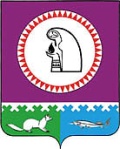 СОВЕТ ДЕПУТАТОВГОРОДСКОЕ ПОСЕЛЕНИЕ ОКТЯБРЬСКОЕОктябрьского районаХанты-Мансийского автономного округа - ЮгрыРЕШЕНИЕСОВЕТ ДЕПУТАТОВГОРОДСКОЕ ПОСЕЛЕНИЕ ОКТЯБРЬСКОЕОктябрьского районаХанты-Мансийского автономного округа - ЮгрыРЕШЕНИЕСОВЕТ ДЕПУТАТОВГОРОДСКОЕ ПОСЕЛЕНИЕ ОКТЯБРЬСКОЕОктябрьского районаХанты-Мансийского автономного округа - ЮгрыРЕШЕНИЕСОВЕТ ДЕПУТАТОВГОРОДСКОЕ ПОСЕЛЕНИЕ ОКТЯБРЬСКОЕОктябрьского районаХанты-Мансийского автономного округа - ЮгрыРЕШЕНИЕСОВЕТ ДЕПУТАТОВГОРОДСКОЕ ПОСЕЛЕНИЕ ОКТЯБРЬСКОЕОктябрьского районаХанты-Мансийского автономного округа - ЮгрыРЕШЕНИЕСОВЕТ ДЕПУТАТОВГОРОДСКОЕ ПОСЕЛЕНИЕ ОКТЯБРЬСКОЕОктябрьского районаХанты-Мансийского автономного округа - ЮгрыРЕШЕНИЕСОВЕТ ДЕПУТАТОВГОРОДСКОЕ ПОСЕЛЕНИЕ ОКТЯБРЬСКОЕОктябрьского районаХанты-Мансийского автономного округа - ЮгрыРЕШЕНИЕСОВЕТ ДЕПУТАТОВГОРОДСКОЕ ПОСЕЛЕНИЕ ОКТЯБРЬСКОЕОктябрьского районаХанты-Мансийского автономного округа - ЮгрыРЕШЕНИЕСОВЕТ ДЕПУТАТОВГОРОДСКОЕ ПОСЕЛЕНИЕ ОКТЯБРЬСКОЕОктябрьского районаХанты-Мансийского автономного округа - ЮгрыРЕШЕНИЕСОВЕТ ДЕПУТАТОВГОРОДСКОЕ ПОСЕЛЕНИЕ ОКТЯБРЬСКОЕОктябрьского районаХанты-Мансийского автономного округа - ЮгрыРЕШЕНИЕ«30»декабря20016г.№209п.г.т. Октябрьскоеп.г.т. Октябрьскоеп.г.т. Октябрьскоеп.г.т. Октябрьскоеп.г.т. Октябрьскоеп.г.т. Октябрьскоеп.г.т. Октябрьскоеп.г.т. Октябрьскоеп.г.т. Октябрьскоеп.г.т. Октябрьское